Veteran Health Identification Card (VHIC 4.20)Roles and Access Guide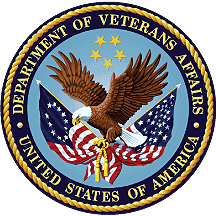 April 2022Department of Veterans AffairsOffice of Information and Technology (OI&T)Revision HistoryTable of ContentsTable of FiguresFigure 1: Associate Reports Menu	3Figure 2: VHIC Associate and VHIC Supervisor Home screen	5Figure 3: Supervisor Reports Menu	5Figure 4: Administrator Reports Menu	8Figure 5: Administrator Card Management Tab	11Figure 6: VHIC Technical Administrator (Tier 3) Home screen	12Figure 7. VHIC Technical Administrator Tier 3 Reports Menu	13Figure 8. Card Management Menu	16Figure 9: VHIC Auditor User Home screen	17Figure 10: VHIC Read-Only User Home screen	20Figure 11: VHIC ES User Home Page	21Table of TablesTable 1. VHIC Roles and Access Table	22IntroductionPurposeThe purpose of this User Guide is to provide accessibility and user roles with the VHIC application. Document OrientationOrganization of the ManualThis User Guide is divided into two sections to allow you to obtain quickly the information you need.The first section will provide a description of the various user roles and their accessibility within the VHIC application. The second section provides a table with this information for quick look up. AssumptionsThis guide has been written with the following assumed experience/skills of the audience:User has basic knowledge of the operating system (such as the use of commands, menu options, and navigation tools).User has been provided the appropriate active roles required for the VHIC application.User is using Google Chrome or Microsoft Edge to do their job of either Creating a VHIC Card Request, Running Reports, or Managing VHICs depending on user roles.User has validated access to the VHIC application.User has completed any prerequisite training.DisclaimersSoftware DisclaimerThis software was developed at the Department of Veterans Affairs (VA) by employees of the Federal Government in the course of their official duties. Pursuant to title 17 Section 105 of the United States Code this software is not subject to copyright protection and is in the public domain. VA assumes no responsibility whatsoever for its use by other parties, and makes no guarantees, expressed or implied, about its quality, reliability, or any other characteristic. We would appreciate acknowledgement if the software is used. This software can be redistributed and/or modified freely provided that any derivative works bear some notice that they are derived from it, and any modified versions bear some notice that they have been modified.Documentation DisclaimerThe appearance of external hyperlink references in this manual does not constitute endorsement by the Department of Veterans Affairs (VA) of this Web site or the information, products, or services contained therein. The VA does not exercise any editorial control over the information you may find at these locations. Such links are provided and are consistent with the stated purpose of the VA.Roles within VHICThe VHIC application is built to accommodate a specific set of pre-established user roles. During the provisioning process, the VHIC user will have a role assigned to them, which will determine what aspects of the VHIC application are available to them. The following breaks down the specific roles and the areas of access that accompany each role.If, while utilizing the VHIC application, a user finds they do not have access to items they feel they should have access to or find that they have access to items they should not, based on the definitions listed below, the VHIC user should report this information to their VHIC Supervisor.  The VHIC Supervisor should then verify that the proper role has been assigned.VHIC AssociateThe VHIC Associate role shall be assigned to individuals responsible for processing a card request and resolving card request issues. Associates have the ability to create a card request and have access to a limited number of reports.The VHIC Associate user will be presented with two menu options: Card Request and Reports. They can navigate to each of these application modules by either clicking on one of the links located in the header at the top left of the screen or by clicking on one of the icon buttons in the middle of the screen as seen in Figure 1. Associate Home Page.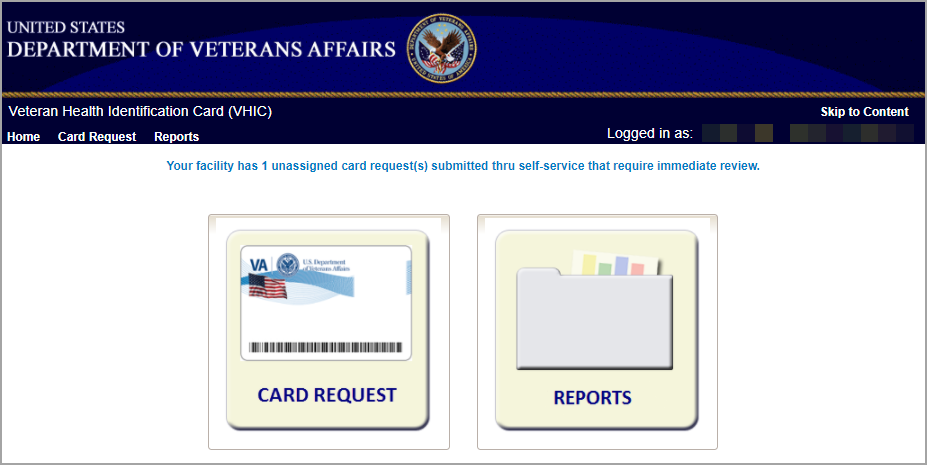 Figure 1. Associate Home PageSelecting the Card Request option will start the Associate on the Card Request Process. Details regarding the Card Request Process are available in Veteran Health Identification Card User Guide – Volume 1 Card Request.Selecting the Reports option will take the Associate to the Reports menu. 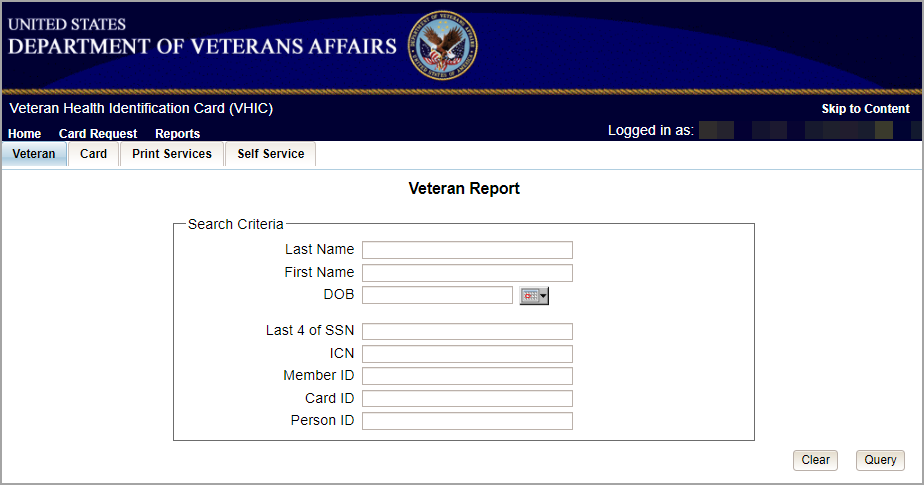 Figure 2: Associate Reports MenuThe reports menu is broken down into three types of reports the Veteran Report, Card Reports, and Print Services Reports. The details and instructions for all the reports can be found in Veteran Health Identification Card (VHIC) User Guide Volume 2 – Reports. The Associate access grants the user access to the following reports:Veteran ReportIndividual Veteran ReportCard Request TotalsFacility ReportCard Status Facility ReportCard Status – MVI Status ReportFacility ReportCard Status – Print Release Status ReportFacility ReportMultiple Requests (Card – Multiple Requests):Cards RequestedCards MailedFacility ReportCard History (Card – History):Card IDPerson IDReplacement (Card – Replacement):Facility ReportExpiration (Card – Expiration):Facility ReportRequest Progress Report (Card – Request Progress)Facility ReportOn Hold (Card – On Hold Reason)Facility ReportPrint Services ProcessingFacility ReportSelf Service Activity ReportFacility ReportSelf Service Audit LogICNCard IDSelf Service Manual Review Activity ReportFacility ReportVHIC SupervisorThe VHIC Supervisor shall automatically inherit all access and privileges given to the VHIC Associate. The VHIC Supervisor role is allowed to submit a request for user access to the VHIC application. VHIC Supervisors have the ability to create a card request and have access to most available reports (excluding national versions).The VHIC Associate user will be presented with two menu options: Card Request and Reports. They can navigate to each of these application modules by either clicking on one of the links located in the header at the top left of the screen or by clicking on one of the icon buttons in the middle of the screen as seen below.Figure 3: VHIC Associate and VHIC Supervisor Home screenSelecting the Card Request option will start the Supervisor on the Card Request Process. Details regarding the Card Request Process are available in Veteran Health Identification Card User Guide – Volume 1 Card Request.Selecting the Reports option will take the Supervisor to the Reports menu. 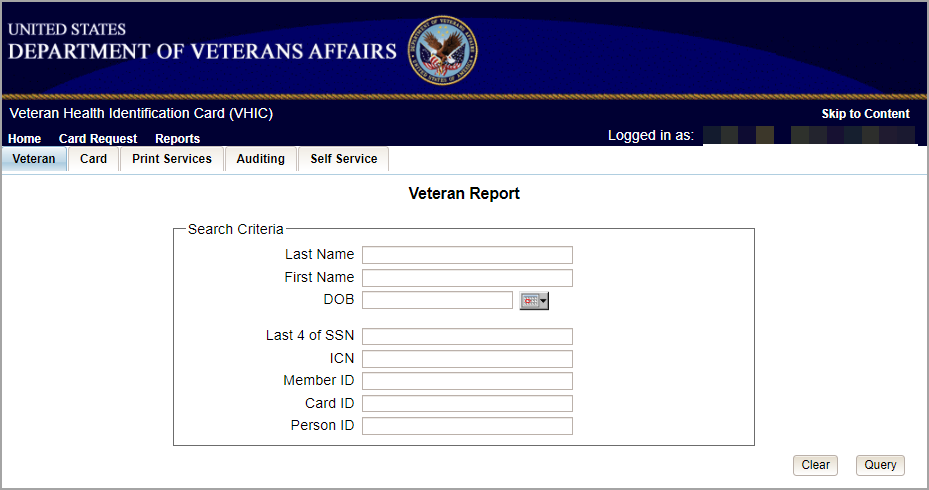 Figure 4: Supervisor Reports MenuThe reports menu is broken down into three types of reports the Veteran Report, Card Reports, and Print Services Reports. The details and instructions for all the reports can be found in Veteran Health Identification Card) User Guide Volume 2 – Reports. The Supervisor access grants the user access to the following reports:Veteran ReportIndividual Veteran ReportCard Request TotalsFacility ReportCard Status Facility ReportCard Status – MVI Status ReportFacility ReportCard Status – Print Release Status ReportFacility ReportMultiple Requests (Card – Multiple Requests):Cards RequestedCards MailedFacility ReportCard History (Card – History):Card IDPerson IDReplacement (Card – Replacement):Facility ReportExpiration (Card – Expiration):Facility ReportRequest Progress Report (Card – Request Progress)Facility ReportOn Hold (Card – On Hold Reason)Facility ReportPrint Services ProcessingFacility ReportPrint Error ReportFacility ReportAuditing Report User IDCard Requests by User ReportFacility ReportNo Edipi ReportFacility ReportSelf Service Activity ReportFacility ReportSelf Service Audit LogICNCard IDSelf Service Manual Review Activity ReportFacility ReportVHIC AdministratorThe VHIC Administrator role is reserved for the VHIC Business (HEC) team members responsible for the creation and maintenance of all other VHIC accounts/roles. The VHIC Administrator shall automatically inherit privileges given to the VHIC Supervisor. Administrators have the ability to create a card request, manage cards, and have access to all available reports.The VHIC Administrator users will be presented with three menu options: Card Request, Reports and Card Management. They can navigate to each of these application modules by either clicking on one of the links located in the header at the top left of the screen or by clicking on one of the icon buttons in the middle of the screen as seen in Figure 5. VHIC Administrator Home Page.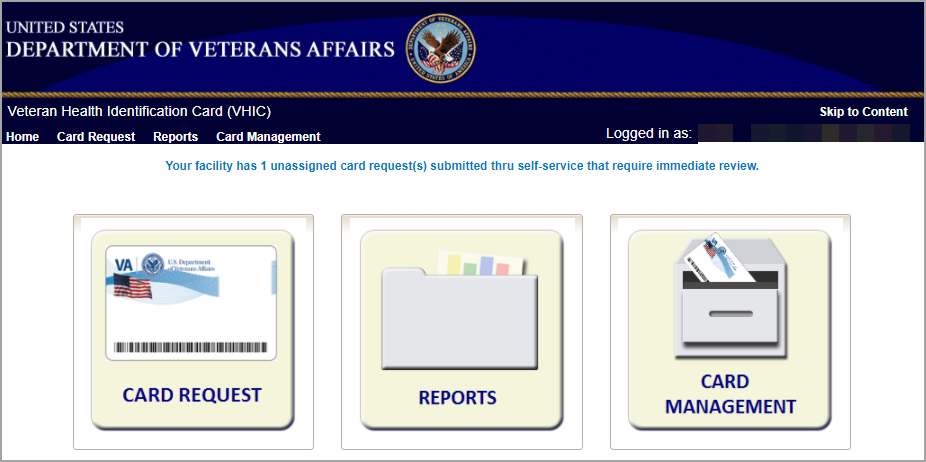 Figure 5. VHIC Administrator Home PageSelecting the Card Request option will start the Administrator on the Card Request Process. Details regarding the Card Request Process are available in Veteran Health Identification Card User Guide – Volume 1 Card Request.Selecting the Reports option will take the Administrator to the Reports menu. 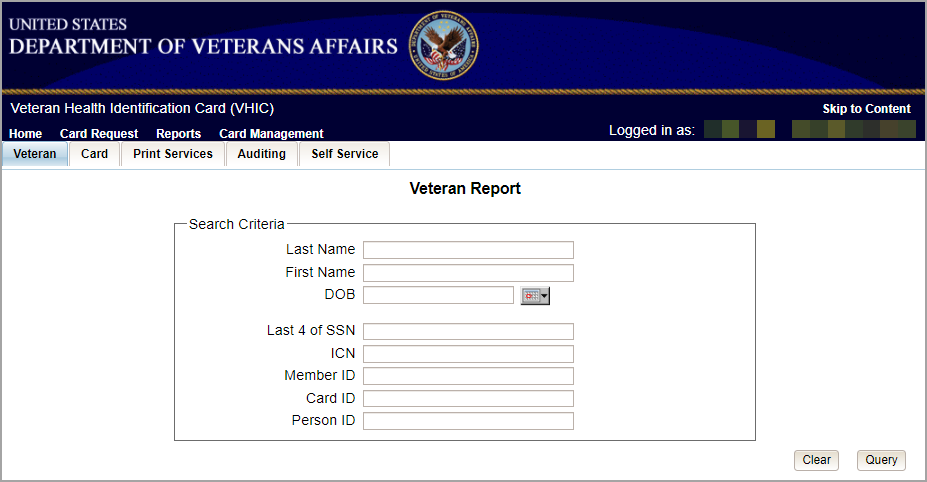 Figure 6: Administrator Reports MenuThe reports menu is broken down into three types of reports the Veteran Report, Card Reports, and Print Services Reports. The details and instructions for all the reports can be found in Veteran Health Identification Card (VHIC) User Guide Volume 2 – Reports. The Administrator access grants the user access to the following reports:Veteran ReportIndividual Veteran ReportCard Request TotalsNational ReportVISN ReportFacility ReportCard Status National ReportVISN ReportFacility ReportCard Status – MVI Status ReportNational ReportVISN ReportFacility ReportCard Status – Print Release Status ReportNational ReportVISN ReportFacility ReportMultiple Requests (Card – Multiple Requests)Cards RequestedNational ReportVISN ReportFacility ReportCards MailedNational ReportVISN ReportFacility ReportCard History (Card – History)Card IDPerson IDReplacement (Card – Replacement)National ReportVISN ReportFacility ReportExpiration (Card – Expiration)National ReportVISN ReportFacility ReportRequest Progress Report (Card – Request Progress)National ReportVISN ReportFacility ReportSwipe/Scan ReportCard NumberOn Hold (Card – On Hold Reason)National ReportVISN ReportFacility ReportDestruction (Card – Destruction)Pending DestructionDestroyedPrint Services ProcessingNational ReportVISN ReportFacility ReportPrint Error Report (Print Services – Error)Sent Not AcknowledgedAcknowledged Not ConfirmedPending Not SentAuditing ReportDirect SearchCard Requests by User ReportNational ReportVISN ReportFacility ReportNo EDIPI Report National ReportVISN ReportFacility ReportSelf Service Activity ReportFacility ReportSelf Service Audit LogICNCard IDSelf Service Manual Review Activity ReportNational ReportVISN ReportFacility ReportThe Administrator role also has access to the Card Management Tab.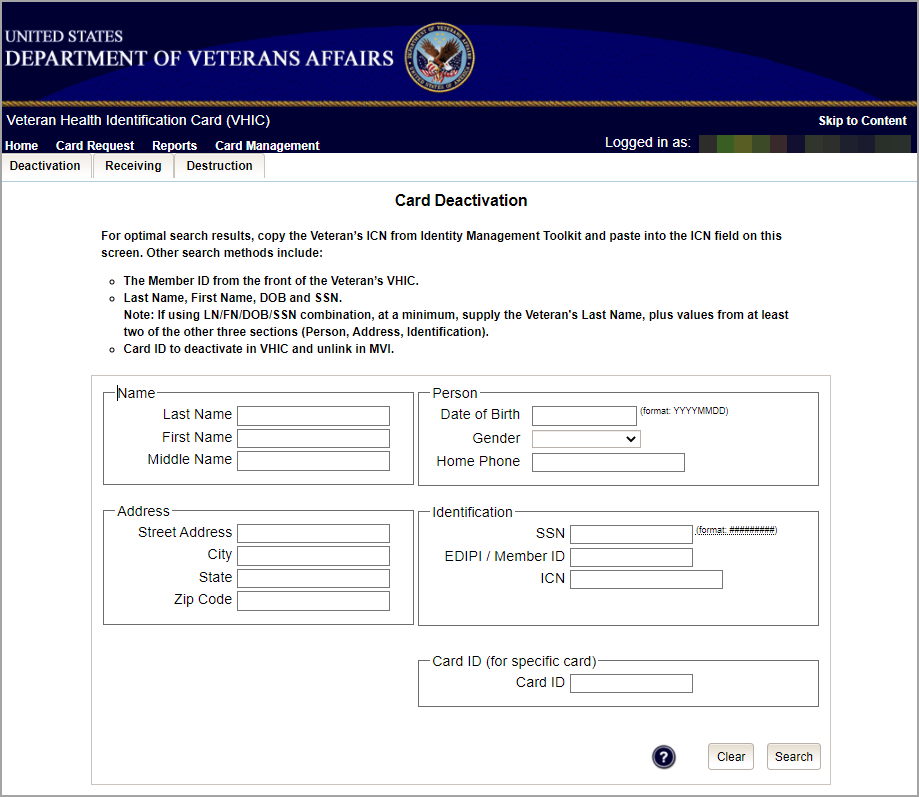 Figure 7: Administrator Card Management TabFunctionality available to the Administrator include:DeactivationCard Deactivation (Direct Search)ReceivingCards Received (Direct Search) DestructionCard Destruction (By Date Received)VHIC Technical Administrator (Tier 3)The VHIC Technical Administrator (Tier 3) automatically inherits all access and privileges given to the VHIC Administrator. Technical Administrators (Tier 3) have the ability to create a card request and have access to all available reports as well as access to the Administration page.The VHIC Technical Administrator Tier 3 users will be presented with three menu options: Card Request, Reports, Card Management, and Site Management. They can navigate to each of these application modules by either clicking on one of the links located in the header at the top left of the screen or by clicking on one of the icon buttons in the middle of the screen.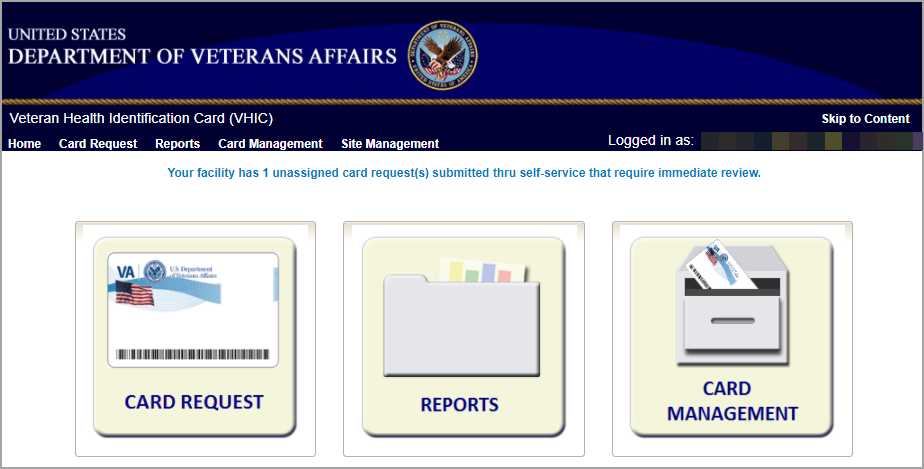 Figure 8: VHIC Technical Administrator (Tier 3) Home screenSelecting the Card Request option will start the VHIC Technical Administrator Tier 3 on the Card Request Process. Details regarding the Card Request Process are available in Veteran Health Identification Card  User Guide – Volume 1 Card Request.Selecting the Reports option will take the VHIC Technical Administrator Tier 3 to the Reports menu. 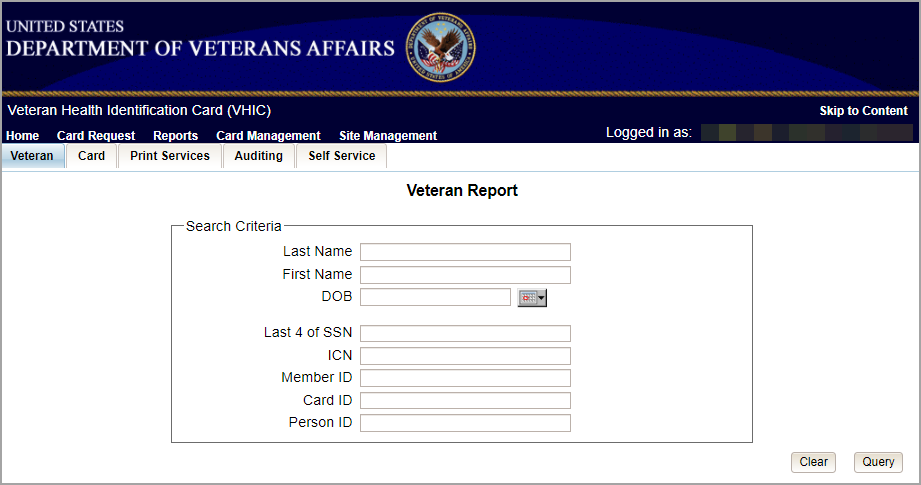 Figure 9. VHIC Technical Administrator Tier 3 Reports MenuThe reports menu is broken down into three types of reports the Veteran Report, Card Reports, and Print Services Reports. The details and instructions for all the reports can be found in Veteran Health Identification Card (VHIC) User Guide Volume 2 – Reports. The VHIC Technical Administrator Tier 3 access grants the user access to the following reports:Veteran ReportIndividual Veteran ReportCard Request TotalsNational ReportVISN ReportFacility ReportCard Status National ReportVISN ReportFacility ReportCard Status – MVI Status ReportNational ReportVISN ReportFacility ReportCard Status – Print Release Status ReportNational ReportVISN ReportFacility ReportMultiple Requests (Card – Multiple Requests)Cards RequestedNational ReportVISN ReportFacility ReportCards MailedNational ReportVISN ReportFacility ReportCard History (Card – History)Card IDPerson IDReplacement (Card – Replacement)National ReportVISN ReportFacility ReportExpiration (Card – Expiration)National ReportVISN ReportFacility ReportRequest Progress Report (Card – Request Progress)National ReportVISN ReportFacility ReportSwipe/Scan ReportCard NumberOn Hold (Card – On Hold Reason)National ReportVISN ReportFacility ReportDestruction (Card – Destruction)Pending DestructionDestroyedPrint Services ProcessingNational ReportVISN ReportFacility ReportPrint Error Report (Print Services – Error)Sent Not AcknowledgedAcknowledged Not ConfirmedPending Not SentAuditing ReportDirect SearchCard Requests by User ReportNational ReportVISN ReportFacility ReportNo EDIPI Report National ReportVISN ReportFacility ReportSelf Service Activity ReportFacility ReportSelf Service Audit LogICNCard IDSelf Service Manual Review Activity ReportNational ReportVISN ReportFacility ReportThe VHIC Technical Administrator Tier 3 role also has access to the Card Management Tab.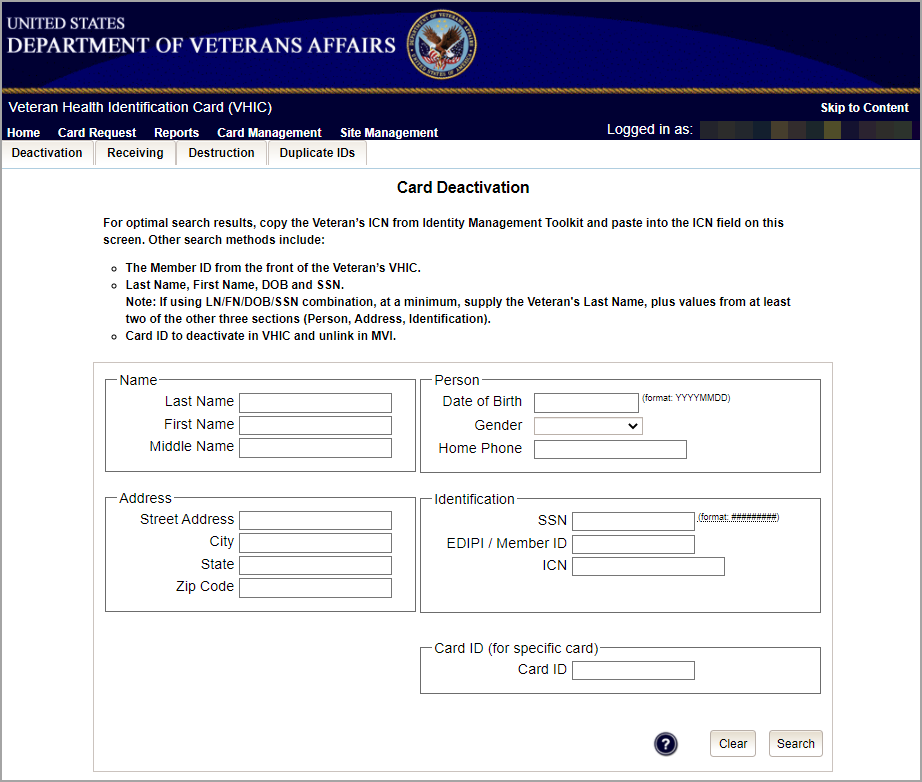 Figure 10. Card Management MenuFunctionality available to the VHIC Technical Administrator Tier 3 include:DeactivationCard Deactivation (Direct Search)ReceivingCards Received (Direct Search)DestructionCard Destruction (By Date Received)VHIC AuditorThe VHIC Auditor role shall be assigned to users with read-only access to the VHIC System. The VHIC Auditor does not have the ability to create a card request but does have access to all available reports.The VHIC Auditor users will be presented with the Reports menu option. They can navigate to Reports by clicking on the icon button in the middle of the screen as seen below.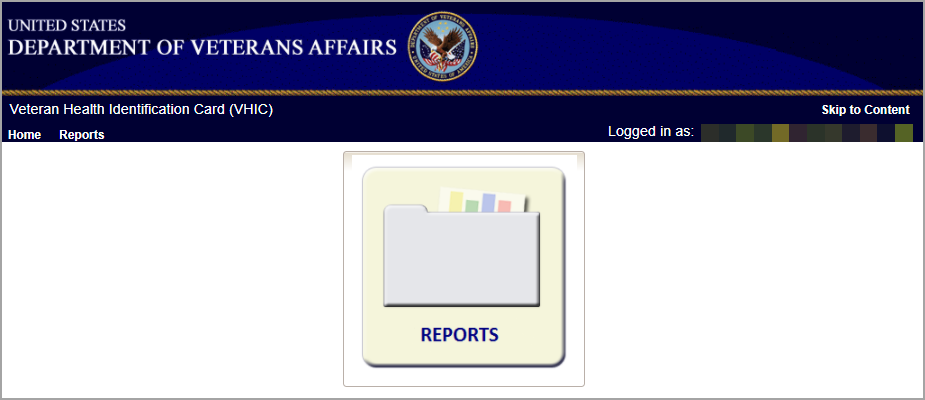 Figure 11: VHIC Auditor User Home screenAvailable reports  include:Veteran ReportIndividual Veteran ReportCard Request TotalsNational ReportVISN ReportFacility ReportCard Status National ReportVISN ReportFacility ReportCard Status – MVI Status ReportNational ReportVISN ReportFacility ReportCard Status – Print Release Status ReportNational ReportVISN ReportFacility ReportMultiple Requests (Card – Multiple Requests)Cards RequestedNational ReportVISN ReportFacility ReportCards MailedNational ReportVISN ReportFacility ReportCard History (Card – History)Card IDPerson IDReplacement (Card – Replacement)National ReportVISN ReportFacility ReportExpiration (Card – Expiration)National ReportVISN ReportFacility ReportRequest Progress Report (Card – Request Progress)National ReportVISN ReportFacility ReportSwipe/Scan ReportCard NumberOn Hold (Card – On Hold Reason)National ReportVISN ReportFacility ReportDestruction (Card – Destruction)Pending DestructionDestroyedPrint Services ProcessingNational ReportVISN ReportFacility ReportPrint Error Report (Print Services – Error)Sent Not AcknowledgedAcknowledged Not ConfirmedPending Not SentAuditing ReportDirect SearchCard Requests by User ReportNational ReportVISN ReportFacility ReportNo EDIPI Report National ReportVISN ReportFacility ReportSelf Service Activity ReportFacility ReportSelf Service Audit LogICNCard IDSelf Service Manual Review Activity ReportNational ReportVISNFacility ReportVHIC Read-Only UserThe VHIC Read-Only User role shall be assigned to users with read-only access to the VHIC System. The VHIC Read-Only user does not have the ability to create a card request but does have access to a limited number of reports.The VHIC Read-Only users will be presented with the Reports menu option. They can navigate to Reports by clicking on the icon button in the middle of the screen.Figure 12: VHIC Read-Only User Home screenReports Available to the Read Only User include:Veteran Report:Direct SearchCard History (Card – History):Card IDPerson IDCard Request Totals (Card – Request Totals):VISNFacilitySelf Service Activity ReportFacility ReportSelf Service Audit LogICNCard IDSelf Service Manual Review Activity ReportVISNFacility ReportVHIC Card Replacement Enrollment Services UsersThe VHIC Card Replacement User role shall be assigned to Enrollment System (ES) users with limited access to the VHIC System. The VHIC Card Replacement user does not have the ability to create a new card request but does have access to the Card Replacement functionality.An eligible VHIC Card Replacement Enrollment Services Users will be able to click on a hyperlink in the Enrollment System and be directed to VHIC. After the hyperlink has been selected, a second browser tab will be opened and VHIC Users will be directed to the Home screen assigned to their roles. To the eligible HEC ES users (Card Replacement Role), the Veteran Card Details page serves as their Home page for the application.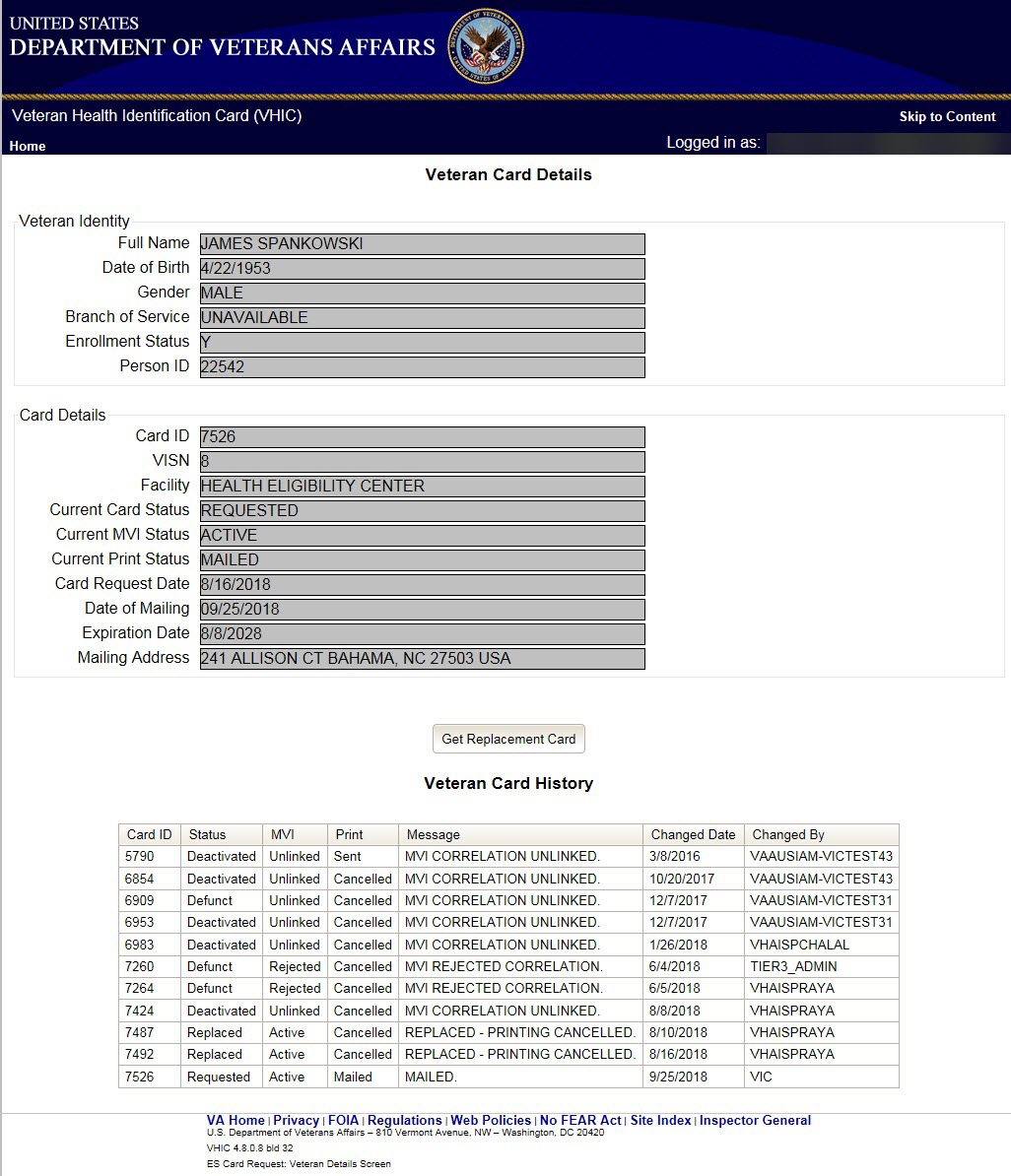 Figure 13: VHIC ES User Home PageVHIC Roles and Access Quick Reference TableTable 1. VHIC Roles and Access TableDateRevisionDescriptionAuthor04/18/20222.0Revision based on VIP 20 changesREDACTED12/19/20201.0Revision based on VIP 15 changesREDACTED10/23/19Document BaselineREDACTEDVHIC RolesVHIC RolesVHIC RolesVHIC RolesVHIC RolesVHIC RolesVHIC RolesFunctionAdministratorTechnical AdministratorTier 3SupervisorAssociateAuditorRead-Only UserCard Replacement User (Enrollment System User)Card RequestsCard RequestsCard RequestsCard RequestsCard RequestsCard RequestsCard RequestsCard RequestsRequest CardsXXXXXReports Reports Reports Reports Reports Reports Reports Reports Veteran TabVeteran TabVeteran TabVeteran TabVeteran TabVeteran TabVeteran TabVeteran TabVeteran (Direct Search):Veteran (Direct Search):Veteran (Direct Search):Veteran (Direct Search):Veteran (Direct Search):Veteran (Direct Search):Veteran (Direct Search):Veteran (Direct Search):Basic (No National Option)XXXXXXCard TabCard TabCard TabCard TabCard TabCard TabCard TabCard TabCard Request Totals (Card – Request Totals):Card Request Totals (Card – Request Totals):Card Request Totals (Card – Request Totals):Card Request Totals (Card – Request Totals):Card Request Totals (Card – Request Totals):Card Request Totals (Card – Request Totals):Card Request Totals (Card – Request Totals):Card Request Totals (Card – Request Totals):National XXXVISNXXXXFacilityXXXXXXCard Status – Card Status Report (Card – Status):Card Status – Card Status Report (Card – Status):Card Status – Card Status Report (Card – Status):Card Status – Card Status Report (Card – Status):Card Status – Card Status Report (Card – Status):Card Status – Card Status Report (Card – Status):Card Status – Card Status Report (Card – Status):Card Status – Card Status Report (Card – Status):National:National:National:National:National:National:National:National:ReplacedXXXDeactivatedXXXExpiredXXXOn HoldXXXPendingXXXRequestedXXXDefunctXXXPending DestructionXXXDestroyedXXXVISN:VISN:VISN:VISN:VISN:VISN:VISN:VISN:ReplacedXXXDeactivatedXXXExpiredXXXOn HoldXXXPendingXXXRequestedXXXDefunctXXXPending DestructionXXXDestroyedXXXFacility:Facility:Facility:Facility:Facility:Facility:Facility:Facility:ReplacedXXXXXDeactivatedXXXXXExpiredXXXXXOn HoldXXXXXPendingXXXXXRequestedXXXXXDefunctXXXXXPending DestructionXXXXXDestroyedXXXXXCard Status – MVI Status Report (Card – Status):Card Status – MVI Status Report (Card – Status):Card Status – MVI Status Report (Card – Status):Card Status – MVI Status Report (Card – Status):Card Status – MVI Status Report (Card – Status):Card Status – MVI Status Report (Card – Status):Card Status – MVI Status Report (Card – Status):Card Status – MVI Status Report (Card – Status):National:National:National:National:National:National:National:National:ActiveXXXNot CorrelatedXXXRejected XXXUnlinkedXXXVISN:VISN:VISN:VISN:VISN:VISN:VISN:VISN:ActiveXXXNot CorrelatedXXXRejected XXXUnlinkedXXXFacility:Facility:Facility:Facility:Facility:Facility:Facility:Facility:ActiveXXXXXNot CorrelatedXXXXXRejected XXXXXUnlinkedXXXXXCard Status – Print Release Status Report (Card – Status):Card Status – Print Release Status Report (Card – Status):Card Status – Print Release Status Report (Card – Status):Card Status – Print Release Status Report (Card – Status):Card Status – Print Release Status Report (Card – Status):Card Status – Print Release Status Report (Card – Status):Card Status – Print Release Status Report (Card – Status):Card Status – Print Release Status Report (Card – Status):National:National:National:National:National:National:National:National:CancelledXXXErrorXXXMailedXXXNot StartedXXXPendingXXXReceivedXXXRejectedXXXSentXXXVISN:VISN:VISN:VISN:VISN:VISN:VISN:VISN:CancelledXXXErrorXXXMailedXXXNot StartedXXXPendingXXXReceivedXXXRejectedXXXSentXXXFacility:Facility:Facility:Facility:Facility:Facility:Facility:Facility:CancelledXXXXXErrorXXXXXMailedXXXXXNot StartedXXXXXPendingXXXXXReceivedXXXXXRejectedXXXXXSentXXXXXMultiple Requests (Card – Multiple Requests):Multiple Requests (Card – Multiple Requests):Multiple Requests (Card – Multiple Requests):Multiple Requests (Card – Multiple Requests):Multiple Requests (Card – Multiple Requests):Multiple Requests (Card – Multiple Requests):Multiple Requests (Card – Multiple Requests):Multiple Requests (Card – Multiple Requests):Cards Requested:Cards Requested:Cards Requested:Cards Requested:Cards Requested:Cards Requested:Cards Requested:Cards Requested:National XXXVISNXXXFacilityXXXXXCards Mailed:Cards Mailed:Cards Mailed:Cards Mailed:Cards Mailed:Cards Mailed:Cards Mailed:Cards Mailed:NationalXXXVISNXXXFacilityXXXXXCard History (Card – History):Card History (Card – History):Card History (Card – History):Card History (Card – History):Card History (Card – History):Card History (Card – History):Card History (Card – History):Card History (Card – History):Card IDXXXXXXPerson IDXXXXXXReplacement (Card – Replacement):Replacement (Card – Replacement):Replacement (Card – Replacement):Replacement (Card – Replacement):Replacement (Card – Replacement):Replacement (Card – Replacement):Replacement (Card – Replacement):Replacement (Card – Replacement):NationalXXXVISNXXXFacilityXXXXXExpiration (Card – Expiration):Expiration (Card – Expiration):Expiration (Card – Expiration):Expiration (Card – Expiration):Expiration (Card – Expiration):Expiration (Card – Expiration):Expiration (Card – Expiration):Expiration (Card – Expiration):NationalXXXVISNXXXFacilityXXXXXRequest Progress Report (Card – Request Progress)Request Progress Report (Card – Request Progress)Request Progress Report (Card – Request Progress)Request Progress Report (Card – Request Progress)Request Progress Report (Card – Request Progress)Request Progress Report (Card – Request Progress)Request Progress Report (Card – Request Progress)Request Progress Report (Card – Request Progress)NationalXXXVISNXXXFacilityXXXXXSwipe/Scan (Card- Swipe Scan)Swipe/Scan (Card- Swipe Scan)Swipe/Scan (Card- Swipe Scan)Swipe/Scan (Card- Swipe Scan)Swipe/Scan (Card- Swipe Scan)Swipe/Scan (Card- Swipe Scan)Swipe/Scan (Card- Swipe Scan)Swipe/Scan (Card- Swipe Scan)Swipe/Scan (Direct Search)XXXOn Hold (Card – On Hold Reason)On Hold (Card – On Hold Reason)On Hold (Card – On Hold Reason)On Hold (Card – On Hold Reason)On Hold (Card – On Hold Reason)On Hold (Card – On Hold Reason)On Hold (Card – On Hold Reason)On Hold (Card – On Hold Reason)National:National:National:National:National:National:National:National:AllXXXBad DataXXXEligibility PendingXXXES UnavailableXXXNot CorrelatedXXXNot ProofedXXXNo PhotoXXXVISN:VISN:VISN:VISN:VISN:VISN:VISN:VISN:AllXXXBad DataXXXEligibility PendingXXXES UnavailableXXXNot CorrelatedXXXNot ProofedXXXNo PhotoXXXFacility:Facility:Facility:Facility:Facility:Facility:Facility:Facility:AllXXXXXBad DataXXXXXEligibility PendingXXXXXES UnavailableXXXXXNot CorrelatedXXXXXNot ProofedXXXXXNo PhotoXXXXXDestruction (Card – Destruction)Destruction (Card – Destruction)Destruction (Card – Destruction)Destruction (Card – Destruction)Destruction (Card – Destruction)Destruction (Card – Destruction)Destruction (Card – Destruction)Destruction (Card – Destruction)Pending DestructionPending DestructionPending DestructionPending DestructionPending DestructionPending DestructionPending DestructionPending DestructionAllXXXLegacyXXXMass ReissuanceXXXVHICXXXDestroyedDestroyedDestroyedDestroyedDestroyedDestroyedDestroyedDestroyedAllXXXLegacyXXXMass ReissuanceXXXVHICXXXPrint Services TabPrint Services TabPrint Services TabPrint Services TabPrint Services TabPrint Services TabPrint Services TabPrint Services TabProcessing (Print Services – Processing):Processing (Print Services – Processing):Processing (Print Services – Processing):Processing (Print Services – Processing):Processing (Print Services – Processing):Processing (Print Services – Processing):Processing (Print Services – Processing):Processing (Print Services – Processing):NationalXXXVISNXXXFacilityXXXXXPrint Error Report (Print Services – Error):Print Error Report (Print Services – Error):Print Error Report (Print Services – Error):Print Error Report (Print Services – Error):Print Error Report (Print Services – Error):Print Error Report (Print Services – Error):Print Error Report (Print Services – Error):Print Error Report (Print Services – Error):Sent Not AcknowledgedSent Not AcknowledgedSent Not AcknowledgedSent Not AcknowledgedSent Not AcknowledgedSent Not AcknowledgedSent Not AcknowledgedSent Not AcknowledgedNationalXXXVISNXXXFacilityXXXXAcknowledged Not ConfirmedAcknowledged Not ConfirmedAcknowledged Not ConfirmedAcknowledged Not ConfirmedAcknowledged Not ConfirmedAcknowledged Not ConfirmedAcknowledged Not ConfirmedAcknowledged Not ConfirmedNationalXXXVISNXXXFacilityXXXXPending Not SentPending Not SentPending Not SentPending Not SentPending Not SentPending Not SentPending Not SentPending Not SentNationalXXXVISNXXXFacilityXXXXAuditing:Auditing:Auditing:Auditing:Auditing:Auditing:Auditing:Auditing:Auditing ReportAuditing ReportAuditing ReportAuditing ReportAuditing ReportAuditing ReportAuditing ReportAuditing ReportBasic (Direct Search)XXXXCard Requests by User ReportCard Requests by User ReportCard Requests by User ReportCard Requests by User ReportCard Requests by User ReportCard Requests by User ReportCard Requests by User ReportCard Requests by User ReportNationalXXXVISNXXXFacilityXXXXNo EDIPI ReportNo EDIPI ReportNo EDIPI ReportNo EDIPI ReportNo EDIPI ReportNo EDIPI ReportNo EDIPI ReportNo EDIPI ReportNationalXXXVISNXXXFacilityXXXXSelf ServiceSelf ServiceSelf ServiceSelf ServiceSelf ServiceSelf ServiceSelf ServiceSelf ServiceActivityActivityActivityActivityActivityActivityActivityActivityFacilityXXXXXXAudit LogAudit LogAudit LogAudit LogAudit LogAudit LogAudit LogAudit LogICNXXXXXXCard IDXXXXXXManual ReviewManual ReviewManual ReviewManual ReviewManual ReviewManual ReviewManual ReviewManual ReviewNationalXXXVISNXXXFacilityXXXXXXCard ManagementCard ManagementCard ManagementCard ManagementCard ManagementCard ManagementCard ManagementCard ManagementDeactivationDeactivationDeactivationDeactivationDeactivationDeactivationDeactivationDeactivationCard Deactivation (Direct Search)XXReceivingReceivingReceivingReceivingReceivingReceivingReceivingReceivingCards Received (Direct Search) XXDestructionDestructionDestructionDestructionDestructionDestructionDestructionDestructionCard Destruction (By Date Received)XX